德明財經科技大學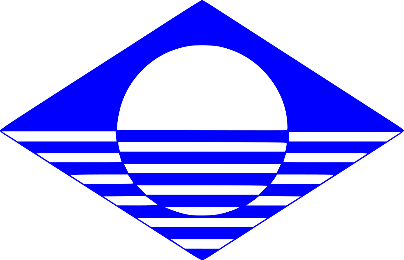 TRƯỜNG KHOA HỌC VÀ CÔNG NGHỆ ĐỨC MINHTuyển sinh hệ đại học tự túc chuyên ban kỳ mùa xuân T2/2022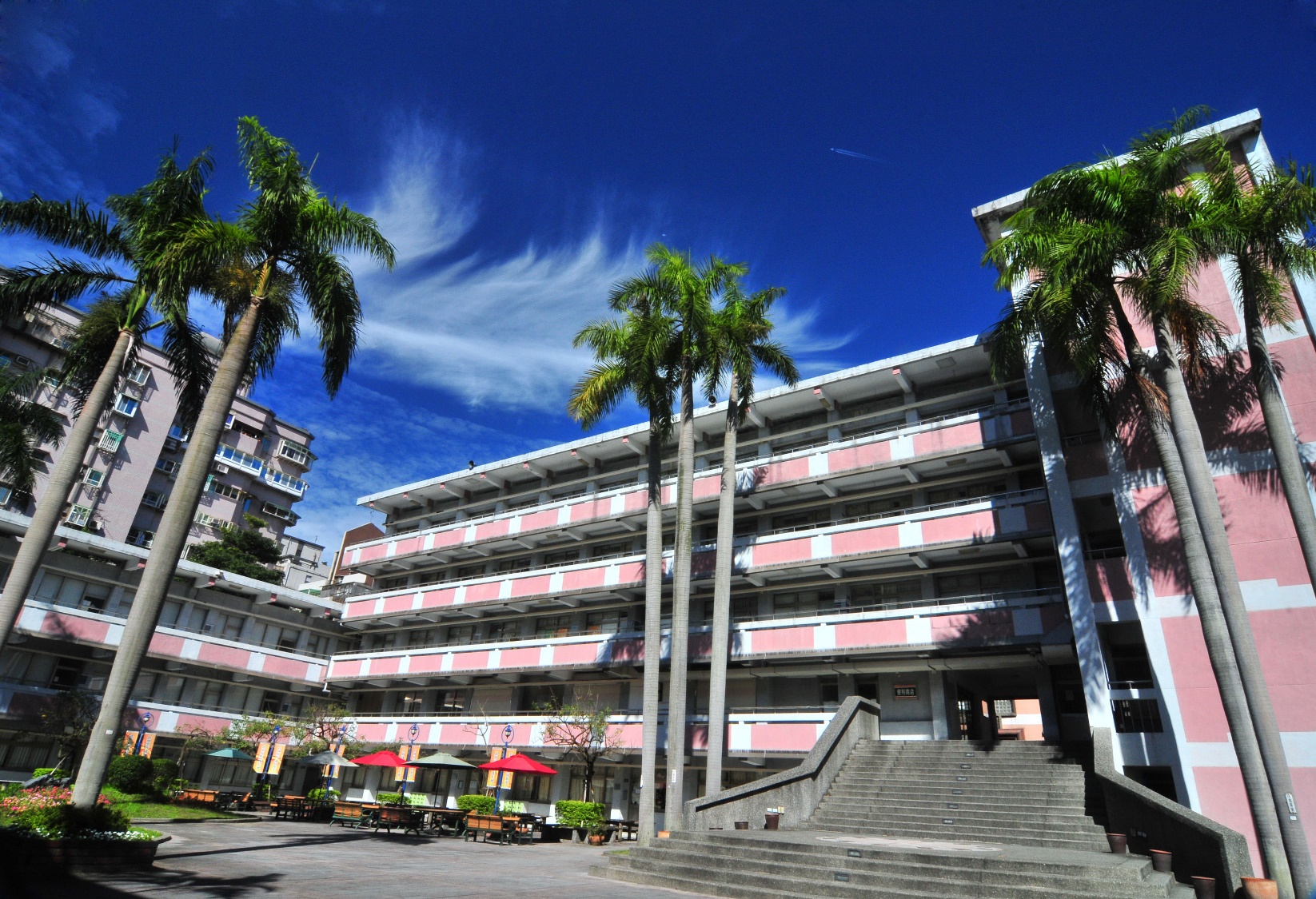 THÔNG TIN TỔNG QUANTên Tiếng Anh: Takming University Of Science And TechnologyTên Tiếng Việt: Đại Học Khoa Học Và Công Nghệ Đức MinhTên Tiếng Trung: 德明財經科技大學Địa Chỉ: No 56, Sec. 1, Huanshan Rd., Neihu District, Taipei City, Taiwan 11541, R.O.C.Fax:(02)27972870　Tel:(02)26585801Website: Http://Www.Takming.Edu.Tw/ Link video giới thiệu nhà trường: https://www.youtube.com/watch?v=9KIpmg_sTloThời gian nhập học: tháng 02/2022Trường Đại học khoa học và công nghệ Đức Minh được thành lập năm 1963  cung cấp hơn 3 chương trình đào tạo mang tính ứng dụng thực tiễn cao: Logistics, và Sale. Trường có diện tích mặt bằng 5,9804 ha,các ngành đều có phòng học chuyên dụng, cơ sở vật chất được đầu tư với hồ bơi nước nóng, lớp học dạy khiêu vũ, trung tâm thể dục thể thao, sân bóng rổ, bóng chuyền…Trong khuôn viên, trường có phòng ăn của học sinh và cửa hàng tiện lợi. Ngoài ra còn có nhiều gian hàng thực phẩm, siêu thị, chợ, cửa hàng bách hóa, đại siêu thị, vv gần đó để đáp ứng nhu cầu đa dạng của học sinh. Ký túc xác sinh viên được bố trí khu nhà độc lập xây liên kết hình chữ nhật 5 tầng. Trường tập trung phát triển, bồi dưỡng nhân tài về phẩm giá đạo đức, giáo dục toàn diện. Với cơ chế đánh giá kết quả học tập để nâng cao chất lượng giảng dạy. Tăng cường hợp tác nghiên cứu giữa các ngành và các tổ chức giáo dục. Môi trường học tập thân thiện, quốc tế.
ĐỐI TƯỢNG, ĐIỀU KIỆN TUYỂN SINH:1.   Đối tượng:-   Nam nữ, tuổi 18 – 28  tốt nghiệp THPT trở lênĐiểm trung bình 3 năm từ 6,0 trở lênKhông tiền án tiền sự, sức khỏe tốt Có nhận lao động từng đi Đài Loan vềHồ sơ yêu cầu:Hộ chiếuHọc bạ phổ thôngChứng chỉ hoa ngữ TOCFL2Bằng tốt nghiệp THPT hoặc giấy chứng nhận tốt nghiệp tạm thờiChứng minh nhân dânHình thức du học: Năm 1 đến năm 3: chủ yếu đào tạo tiếng Trung và các môn chuyên ngành, mỗi tuần học ít nhất 20 - 24 tiếng (tập trung sắp xếp lịch học 3 ngày/tuần).Năm 4: học sinh có hai lựa chọn:Hoàn thành 18 tín chỉ thực tập tại doanh nghiệp Hoàn thành 18 tín chỉ thực tập trên lớp (đi học tại trường)Hoàn thành chương trình học theo quy định sẽ nhận được bằng tốt nghiệp đại học của Đài Loan.Trợ cấp sinh hoạt:Năm 1 đến năm 3: theo nhu cầu của học sinh, trường sẽ hỗ trợ làm thẻ đi làm  và giới thiệu việc làm, học sinh sẽ đi làm hợp pháp 20 tiếng/ tuần (158 tệ/giờ)(khoảng 123,2400 VNĐ/giờ), kỳ nghỉ tết và nghỉ hè mỗi tuần sẽ được đi làm 40 tiếng trở lên (158 x 40 x 4 tuần = 25,280 Đài tệ/tháng)Năm 4 nếu học sinh lựa chọn thực tập tại doanh nghiệp sẽ được trợ cấp từ 25,000/tháng trở lên.Chuyên ngành và chương trình đào tạo: KHUÔN VIÊN TRƯỜNG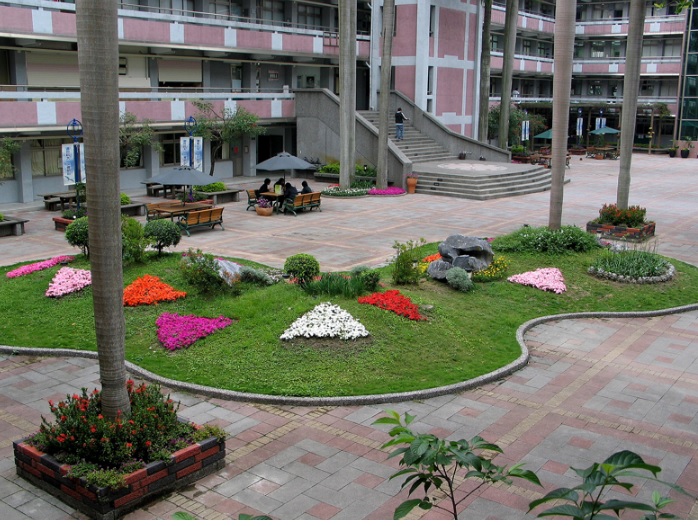 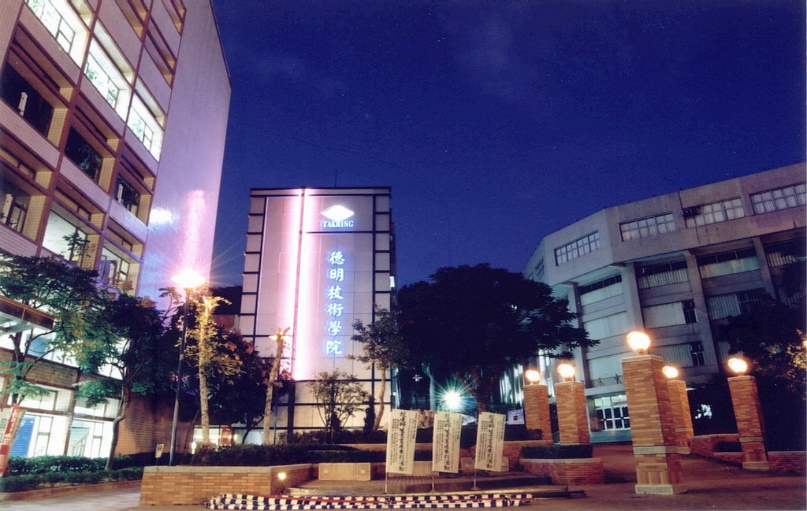 KÝ TÚC XÁ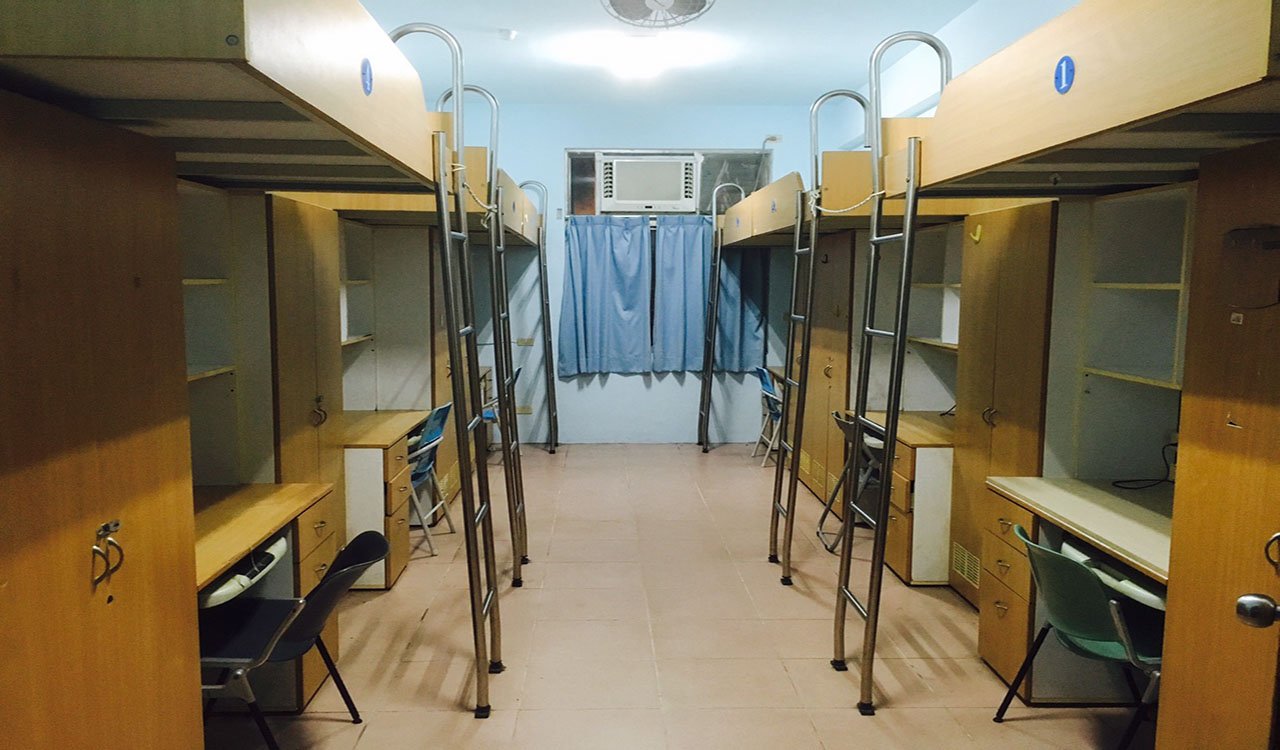 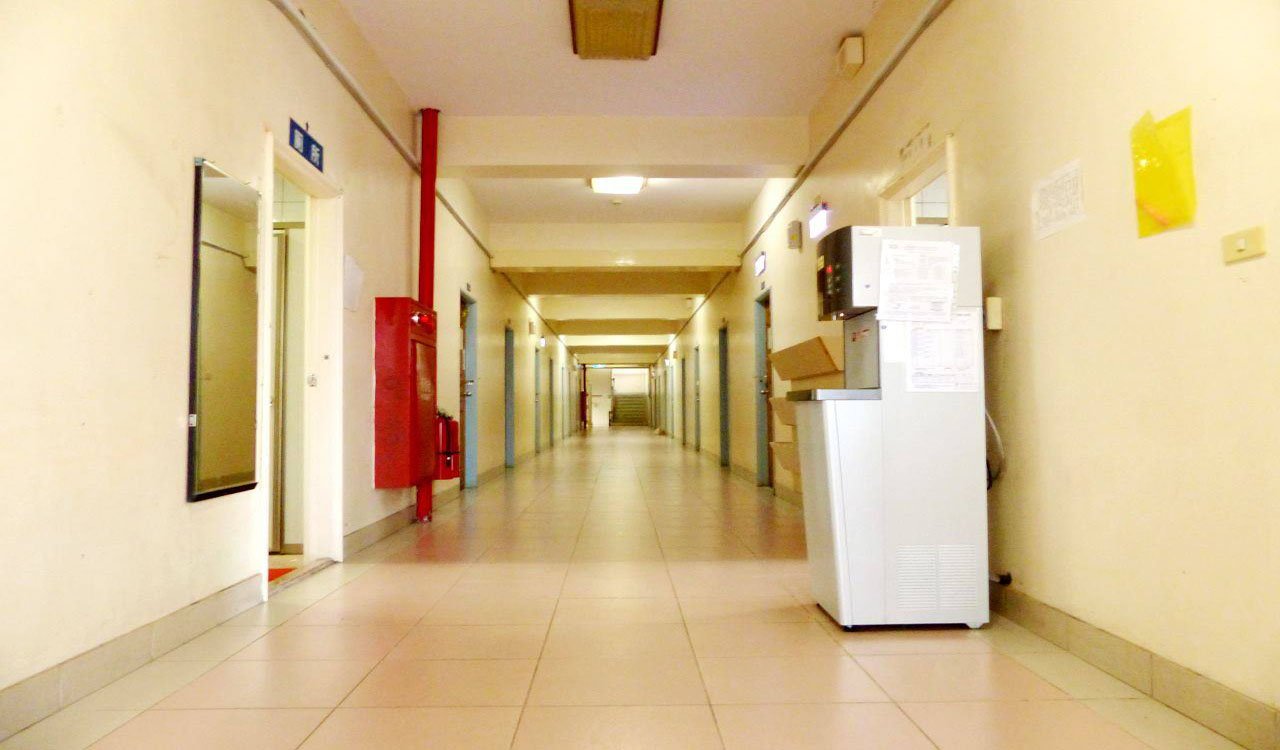 PHÒNG THỂ CHẤT & HỒ BƠI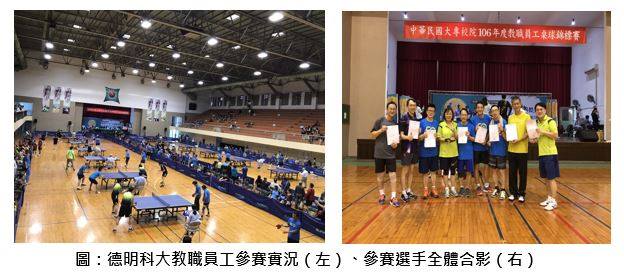 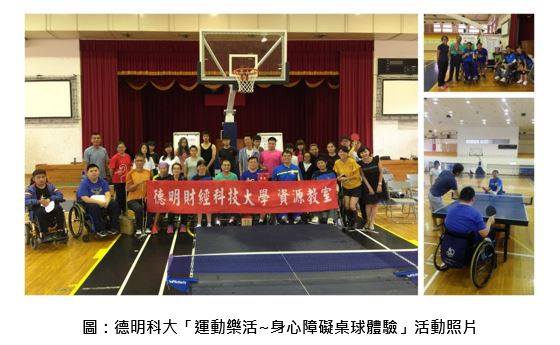 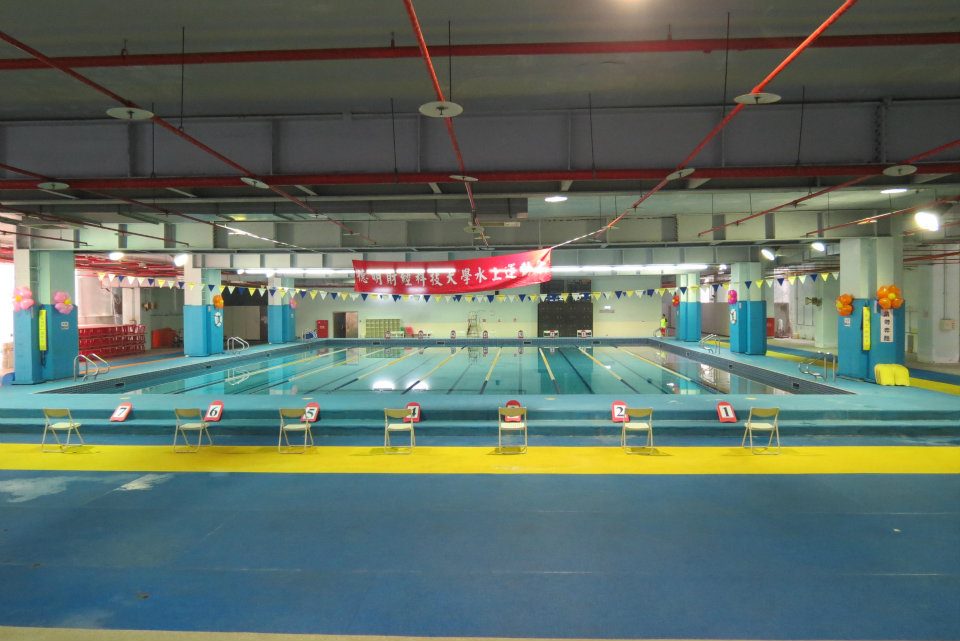 
HOẠT ĐỘNG NGOẠI KHÓA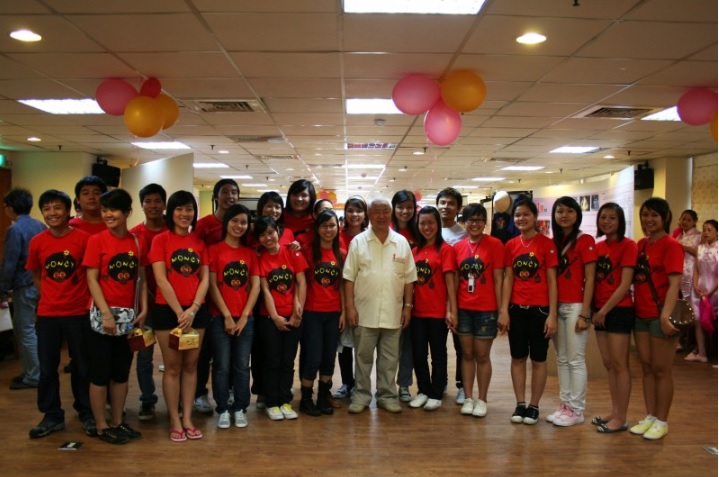 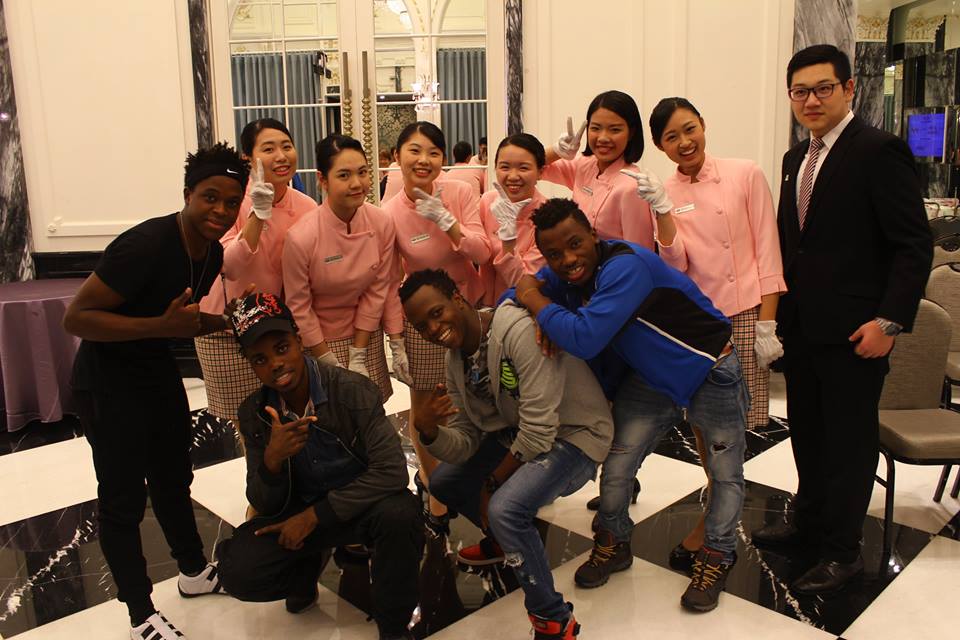 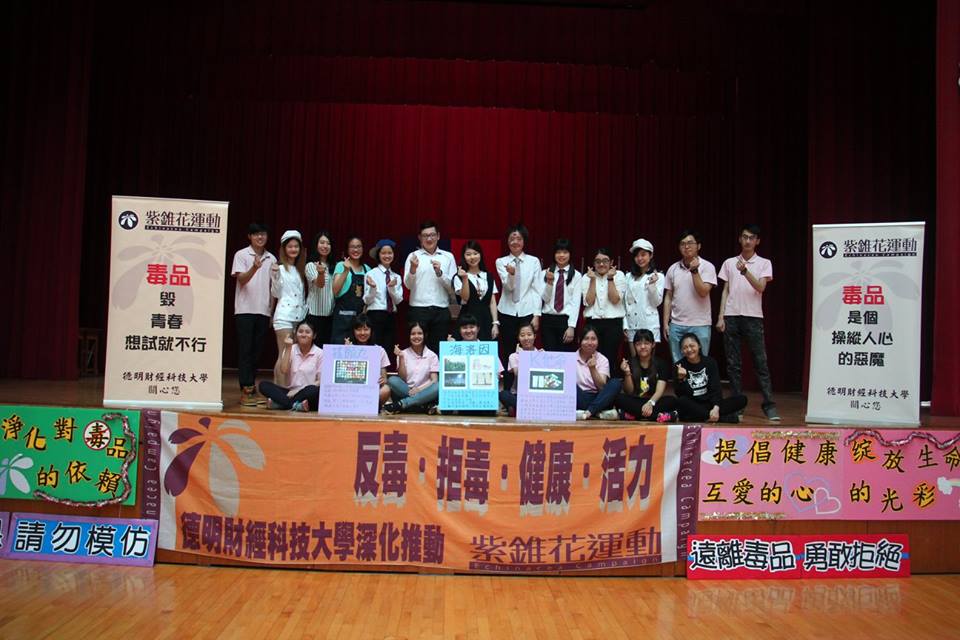 SÂN VẬN ĐỘNG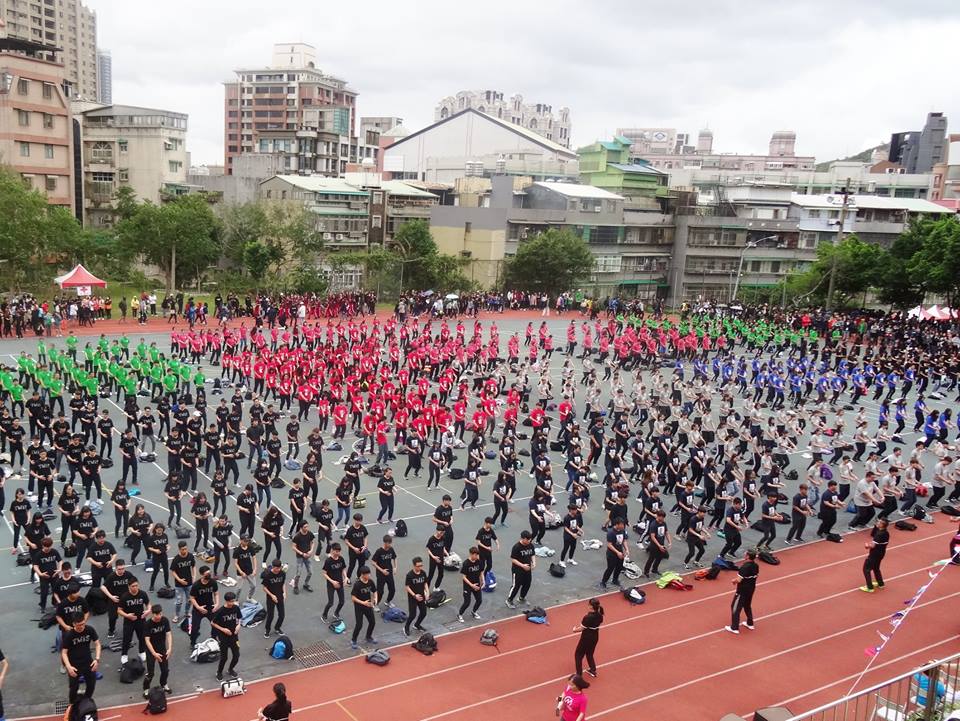 THƯ VIỆN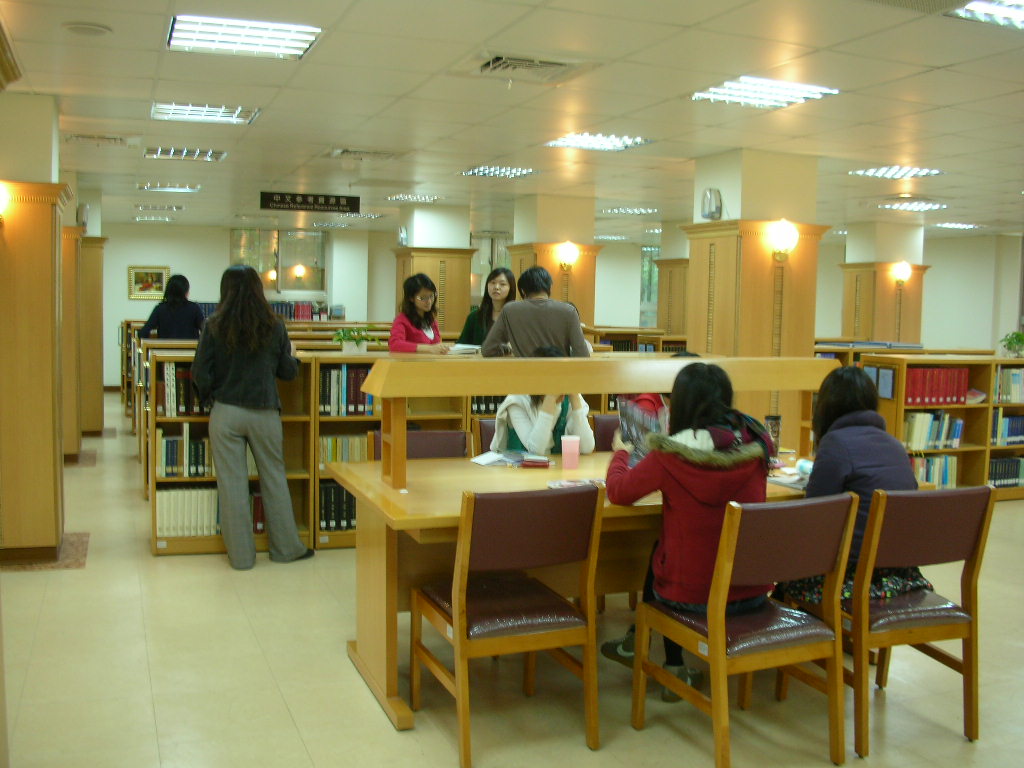 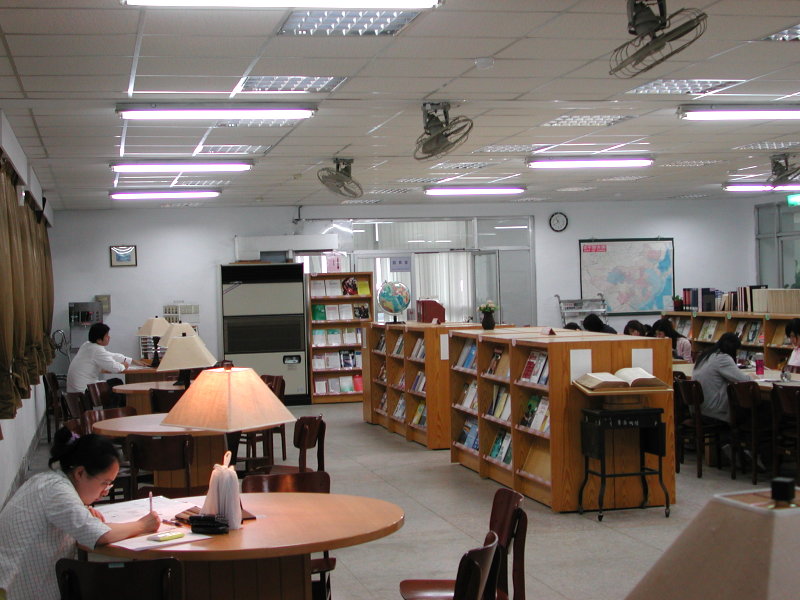 PHÒNG HỌC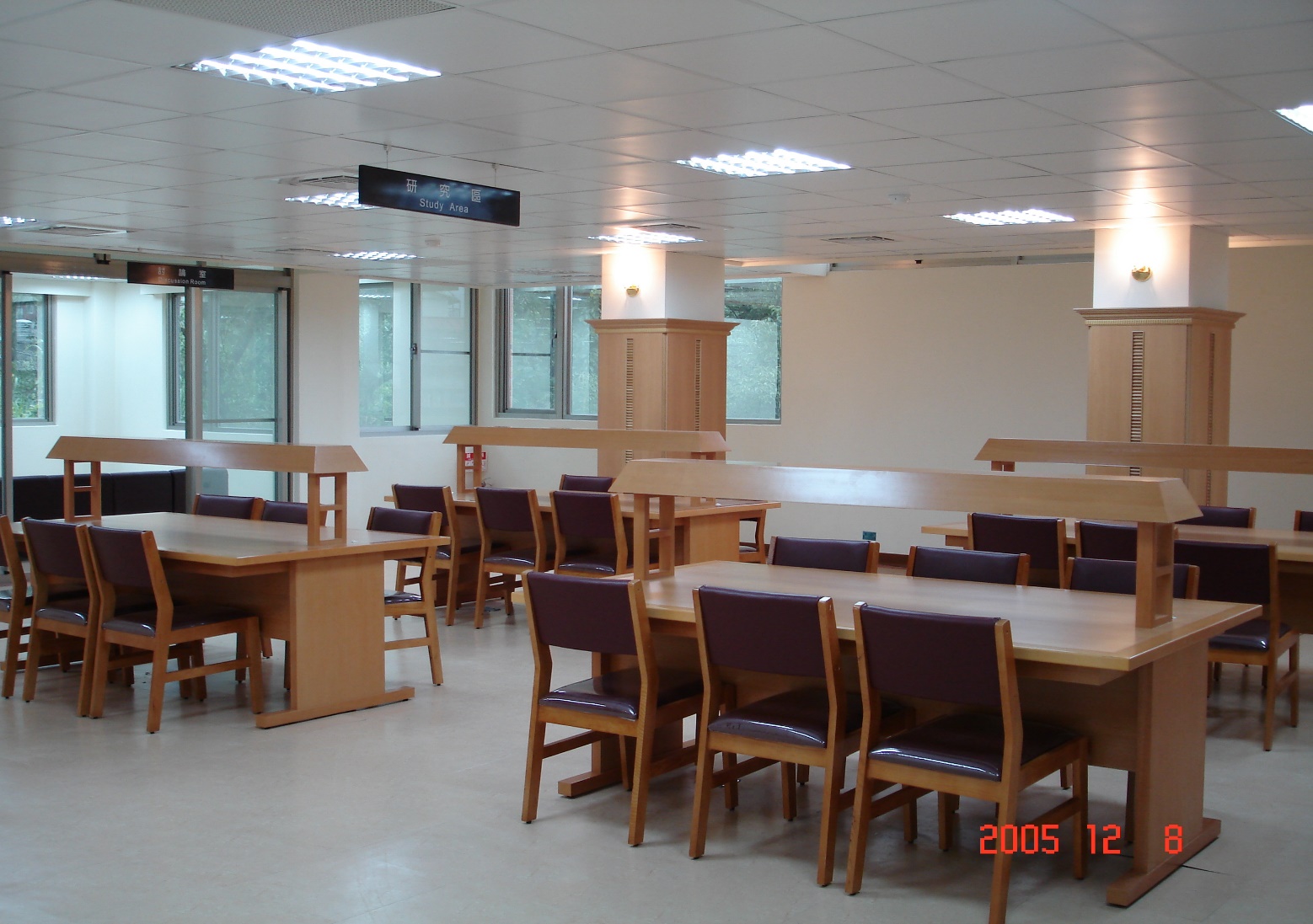 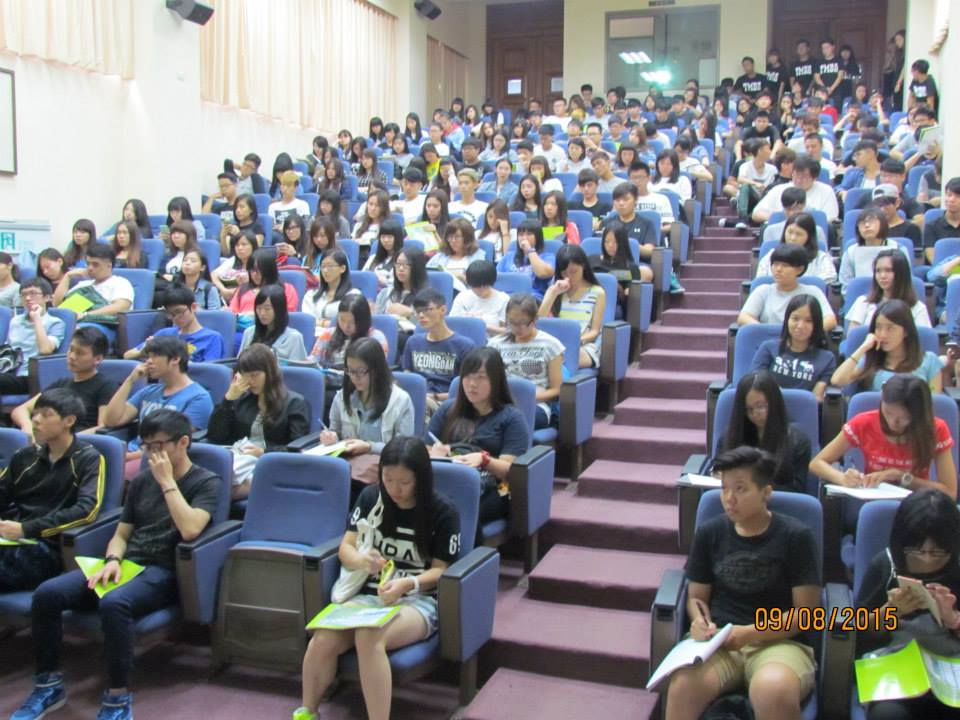 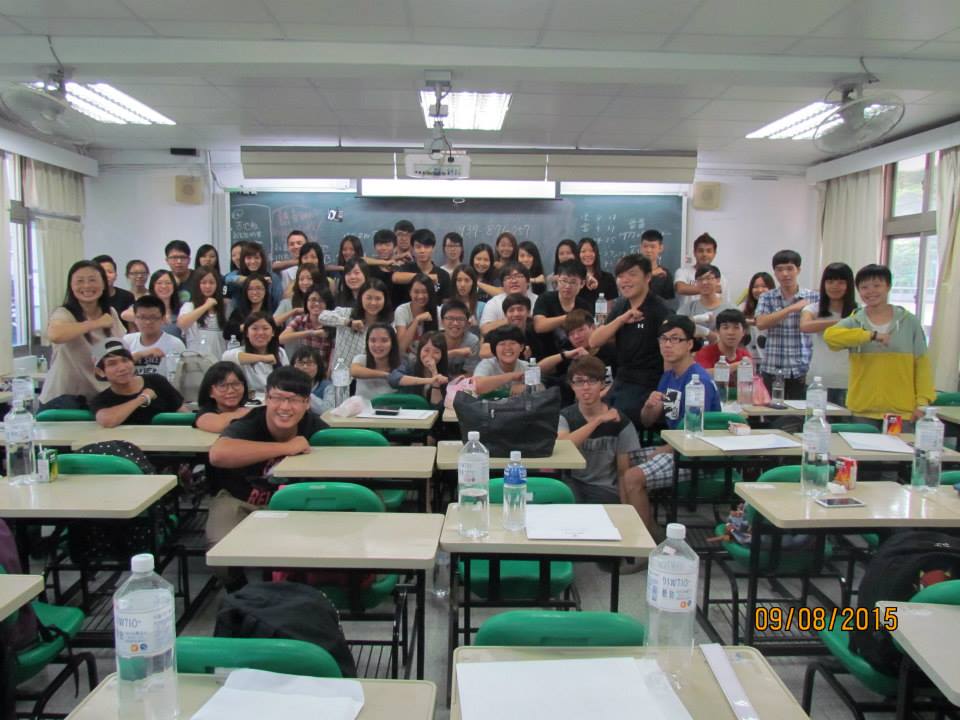 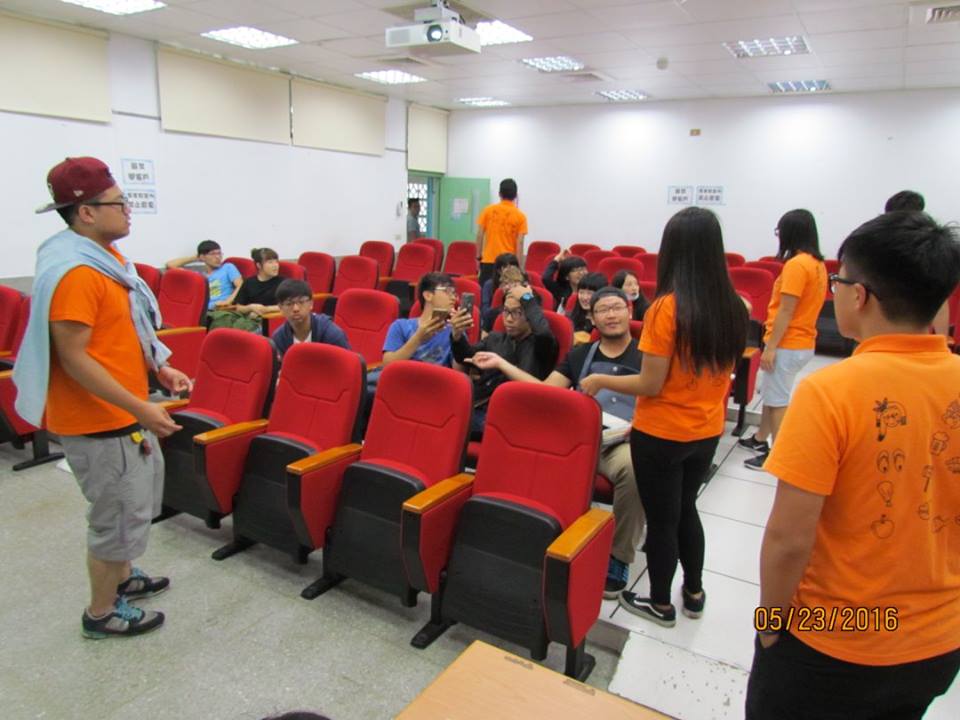 Chuyên ngànhHọc phíPhí KTXKế toán thông tin49,032 Đài tệ Bao gồm:Học phí: 43,400 Đài tệPhí máy tính: 850 Đài tệBảo hiểm ý tế: 4,494 Đài tệBảo hiểm học sinh: 288 Đài tệ*Giảm 50% học phí kỳ đầu tiênLoại 1: KTX trong trường: 11,000 Đài tệLoại 2: KTX  bên ngoài trường: 16,700 Đài tệLưu ý: Bảo hiểm y tế cho sinh viên quốc tế 6 tháng đầu là 500 đài tệ/ 1 tháng. Sau 6 tháng là 749 đài tệ/ 1 tháng.Lưu ý: Bảo hiểm y tế cho sinh viên quốc tế 6 tháng đầu là 500 đài tệ/ 1 tháng. Sau 6 tháng là 749 đài tệ/ 1 tháng.Lưu ý: Bảo hiểm y tế cho sinh viên quốc tế 6 tháng đầu là 500 đài tệ/ 1 tháng. Sau 6 tháng là 749 đài tệ/ 1 tháng.